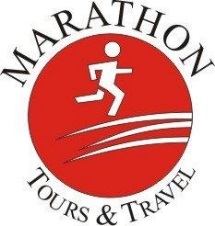 Exploring the seven continents one stride at a time.2017 Boston Marathon Special Hotel Package - Reservation FormPlease complete this form and return with a $250 per person deposit.  You may email it to karen@marathontours.com, fax to 617.242.7686 or mail to Marathon Tours & Travel, 100 Everett Ave, Suite 2, Chelsea, MA 02150. Space is limited to the first 100 guests. Special Hotel Package (4/15 – 4/18)	 I wish to extend my stay: Arrive Date:___________ Depart Date: _____________  		___SCC MemberROOM TYPE Double Room (2 people/1 bed)	 Twin Room (2 people/2 beds)  	 Single Room (1 person/1 bed) Match me in a room with another runner.  I am willing to share a room with another runner and pay the double occupancy price if matched.  I understand that this option is not guaranteed and I may be subject to the single supplement rate.  Primary Guest _______________________________________________________Runner:  Yes  No  Gender: Male  FemaleSecondary Guest _____________________________________________________Runner:  Yes  No  Gender: Male  FemaleAddress ______________________________________________________________________________________________City _______________________________State _______________ Zip ________________Country_____________________Phone ____________________________________________________ Email_______________________________________ Emergency contact name and phone________________________________________________________________________Special Request(s)_______________________________________________________________________________________PAYMENT INFORMATIONCharge to my credit card (VISA/MC/AMEX): ______________________________________________   EXP DATE: ______________   CVV Code: __________ Total deposit to charge: US$_______________I have read and agree to the terms outlined under General Conditions below.Signature(s)_________________________________________________________________________ Date_______________GENERAL CONDITIONSRates: All rates are priced per person based on the total number of occupants in the room. Reservations and Payments: A completed reservation form together with a deposit of $250.00 per person deposit must be received at the time of booking to confirm your reservations. Payment in full for the reservation is due by January 15, 2017. Reservations not paid in full by January 15, 2017 will be cancelled.Cancellations:  All cancellations must be in writing. Cancellations received from the time of booking and before January 15, 2017 will be charged a $250 per person cancellation fee. No refund applies to cancellations made on or after January 15, 2017 unless the reservation can be resold. If the reservation is resold, the cancellation fee is $250 per person.Not included in price: All items not specifically listed.  Entry to the Boston Marathon is NOT included with this package. Runners need to qualify for the Boston Marathon (see B.A.A. Boston Marathon entry rules) or secure a bib through a Boston Marathon charity program.  Marathon Tours offers travel only to this event and does not have guaranteed entry into the Boston Marathon. Insurance: Trip cancellation, baggage, health and accident insurance is available on request and is highly recommended.
 Responsibility: These tours are operated by Marathon Tours, Inc. of Chelsea, MA who acts only as an agent for the passenger to the companies offering such services and assumes no liability for injury, damage, loss, accident, delay or irregularity caused by any reason whatsoever by any party offering such services. This offering is governed by the laws of Massachusetts. The right is reserved to cancel the tour prior to departure with a full refund made as full settlement to the passenger. Marathon Tours, Inc. may make any changes or alterations in the itinerary as it deems necessary for the proper handling of the tour and may refuse any person as a member of the tour. 